Teknologi InformasiLAPORAN PENELITIAN 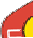 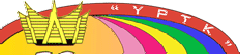 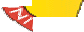 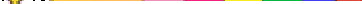 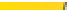 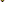 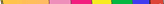 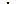 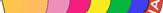 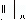 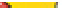 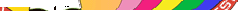 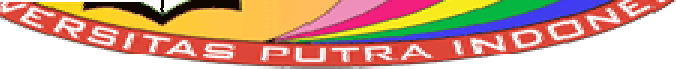 Pemodelan dan Simulasi Penerapan Antrian Multiphase Pada Antrian Pembuatan SIM Pengendara sepeda Motor Dipolres Sijunjung.TIM PENGUSUL :Ketua : Raja Ayu Mahessya, S.Kom, M.Kom / NIDN : 1023119001Anggota : Jhon Very, S.Kom, M.M, M.Kom / 1008077101UNIVERSITAS PUTRA INDONESIA YPTK PADANGAgustus 2019Lembaran Pengesahan ProposalLEMBARAN PENGESAHAN PENGAJUAN PROPOSAL PENELITIAN PENGABDIAN MASYARAKATUNIVERSITAS PUTRA INDONESIA “YPTK” PADANGJudul Pemodelan dan Simulasi Penerapan Antrian Multiphase Pada Antrian Pembuatan SIM Pengendara sepeda Motor Dipolres Sijunjung.Ketua PelaksanaNama			: Raja Ayu Mahessya, S.Kom,M.KomNIDN			: 1023119001Pangkat/golongan	: Penata(3C)Jabatan Pendidikan	: DosenFakultas		: Ilmu KomputerJurusan			: Teknik InformatikaEmail			: ayumahessya@upiyptk.ac.idNo. Telp/HP		: 085264454350PersonaliaAnggota Pelaksana	: 1orgAnggota I		: Jhon Veri, S.Kom, M.M, M.KomAnggota II		: Jangka waktu 		: Satu tahun ( 1 )Bentuk Kegiatan	: Sifat Kegiatan		: Pendidikan dan LatihanSumber dana 		: Mengetahui, 					Padang, 12 Juli 2019Mengetahui,Ketua Jurusan			   					 Ketua Pelaksana    								,Rini Sovia ,S.Kom, M.kom					Raja Ayu Mahessya,S.kom,M.Kom NIDN : 1005047601							NIDN : 1023119001Mengetahui,Dekan Fakultas Ilmu KomputerUniversitas Putra Indonesia “YPTK” PadangDr.Julius Santony,S.Kom,M.KomNIDN : 1029077301DAFTAR ISIHALAMAN JUDULRINGKASANPromodel adalah alat simulasi yang dirancang untuk sesuatu yang cepat namun akurat. Simulasi merupakan salah satu cara untuk memecahkan berbagai persoalan yang dihadapi didunia nyata. Banyak metode yang dibangun dalam Operation research dan System Analyst untuk kepentingan pengambilan keputusan dengan menggunakan berbagai analisis data. Masalah yang dapat diselesaikan dengan metode simulasi salah satunya adalah Antrian, mengantri adalah kondisi dimana sekumpulan orang, komponen dan mesin yang membutuhkan layanan harus menunggu dalam suatu urutan tertentu sebelum akhirnya memperoleh layanan. Panjangnya antrian pada proses pembuatan SIM mengakibatkan masyarakat membutuhkan waktu yang agak lama dalam prosesnya, dimulai dari pendaftaran nama dan identitas lengkap, melakukan pengambilan foto dan sidik jari serta beberapa tes mengemudi. Antrian yang panjang ini harus dihindari karena akan mengakibatkan waktu tunggu yang terlalu panjang dan akan merugikan pihak yang membutuhkan layanan. Pembuatan simulasi antrian ini mengimplementasikan ilmu pemodelan dan simulasi menggunakan Model Multi Chanel Single Phase untuk mengetahui gambaran proses dalam pembuatan SIM sepeda motor untuk dapat membantu pihak tertentu untuk mengevaluasi layanan agar lebih efektif dan efisien. Kata kunci: Promodel, Simulasi, Antrian, MultiphaseBAB I PENDAHULUANLatar BelakangDewasa ini, simulasi telah menjadi suatu hal yang sangat penting. Berbagai penelitian dan kajian dilakukan dengan meggunakan metode simulasi sebagai salah satu teknik untuk memecahkan masalah. Masalah yang dapat diselesaikan dengan metode simulasi salah satunya adalah Antrian. Panjangnya antrian pada proses Mengantri adalah kondisi dimana sekumpulan orang, komponen dan mesin yang membutuhkan layanan harus menunggu dalam suatu urutan tertentu sebelum akhirnya memperoleh layanan. Hal ini terjadi pada saat kemampuan menyelenggarakan layanan lebih kecil dibandingkan dengan kebutuhan layanan. Sumberdaya yang harus tersedia untuk menyelenggarakan layanan harus direncanakan sedemikian rupa sehingga proses penyelenggara layanan menjadi efektif dan efisien. Antrian yang panjang harus dihindari karena akan mengakibatkan waktu tunggu yang terlalu panjang dan akan merugikan pihak yang membutuhkan layanan. Tetapi sebaliknya, kemampuan menyelenggarakan layananan yang berlebihan juga dapat mengganggu sehingga akan merugikan pihak penyelenggara layanan.Tujuan PenelitianTujuan umum yang ingin dicapai dari penelitian ini adalah :Melakukan analisa model antrian pemodelan simulasiMengembangkan metode monte carlo dalam proses perhitungan antrianMenerapkan aplikasi pro model untuk simulasi antrian pemodelan simulasi.Manfaat PenelitianHasil Penelitian ini diharapkan dapat digunakan sebagai sarana untuk meningkatkan analisa dalam perhitungan antrian pada pemodelan dan simulasiBatasan MasalahDengan mempertimbangkan faktor-faktor yang berpengaruh terhadap penelitian ini, maka diambil batasan-batasan sebagai berikut:Melakukan analisa pemasaran antrian hanya di polres sijunjungMelakukan perhitungan dengan Aplikasi Promodel sebagai perbandingan BAB II TINJAUAN PUSTAKA2.1 Sistemterorganisir.masing-masing komponen tersebut saling berinteraksi satu sama lain.komponen-komponen tersebut memberikan kontribusi terhadap perilaku sistem dan prilaku komponen itu sendiri dipengaruhi oleh keadaannya didalam sistem.sistem memiliki suatu lingkungan luar yang memberikan input kedalam sistem tersebut dan menerima output dari sistem [1]. Sistem komputer adalah suatu jaringanelektronik yang terdiri dari perangkat lunakdan perangkat keras yang melakukan tugastertentu seperti menerima input, memprosesinput, menyimpan perintah perintah, dan menyediakan output dalam bentu informasidan juga bisa diartikan elemen-elemen yangterkait untuk menjalankan suatu aktivitas dengan menggunakan komputer [2] 2.2 Model Model adalah suatu deskripsi atau analogi yang digunakan untuk membantu menggambarkan suatu yang tidak dapat diamati secara langsung. Pada umumnya model didefenisikan sebagai suatu representasi sistem nyata. Sistem nyata adalah sistem yang sedang berlangsung didunia nyata dan menjadi titik permasalahan yang sedang diteliti.dengan demikian, pemodelan adalah proses membangun atau membentuk sebuah model dari suatu sistem nyata.[1]. Model Simulasi merupakan alternatif terbaik untuk menggambarkan sistem yang jauh lebih komplek [3]. 2.3 Monte Carlo Simulasi Monte Carlo dikenal juga dengan istilah sampling simulation atau Monte Carlo Sampling Technique.sampling simulation ini menggambarkan kemungkinan penggunan data sampel dalam metode Monte Carlo dan juga sudah dapat diketahui atau diperkirakan distribusinya. Metode simulasi Monte Carlo ini cukup sederhana didalam menguraikan ataupun menyelesaikan persoalan,termasuk dalam penggunaan program-programnya di komputer [4]. Metode monte carlo adalah algoritma komputasi untuk mensimulasikan berbagai prilaku sistem fisika dan matematika. MetodeMonte Carlo sangat penting dalam fisika komputasi dan bidang terapan lainnya, danmemiliki aplikasi yang beragam mulai dari penghitungan kromodinamika kuantumesoterik hingga perancangan aerodinamika. Metode ini terbukti efesien dalam memecahkan persamaan diferensial integral medan radians, sehingga metode ini digunakan dalam penghitungan dimensi yang diterapkan dalam video games, arsitektur, perancangan, bisnis ekonomi dan lainnya [4] 2.4 Antrian Situasi menunggu untuk mendapatkan jasa pelayanan akan membentuk suatu garis tunggu. Garis-garis tunggu ini, sering disebut antrian (queue), karena fasilitas pelayanan (server) adalah relatif mahal untuk memenuhi permintaan pelayanan dan sangat terbatas. Antrian yang sangat pajang dan tertalu lama untuk memperoleh giliran pelayanan sangat menjengkelkan. Rata-rata lamanya waktu menunggu (waiting time) sangat tergantung kepada rata-rata tingkat kecepatan pelayanan (rate of service) [5]. Proses antrian (queueing process) adalah suatu proses yang berhubungan dengan kedatangan seorang pelanggan pada suatu fasilitas pelayanan, kemudian menunggu dalam suatu baris (antrian) jika semua pelayanan sibuk, dan akhirnya meninggalkan fasilitas tersebut. Sebuah sistem antrian adalah suatu himpunan pelanggan, pelayanan, dan suatu aturan yang mengatur kedatangan para pelanggan dan pemroses masalahnya 2.5 Software Promodel Menurut ed. S. Andradóttir, K. J. Healy,dkk : Simulation Modelling and Optimization Using Promodel[6]. Promodel adalah alat simulasi yang dirancang untuk sesuatu yang cepat namun akurat model sistem pembuatan dalam semua jenis,terutama memasok sistem rantai.pengguna sangat senang ketika mereka menemukan bahwa promodel mampu membuat pemodelan sistem yang paling komleks,karena memberikan pendekatan intuitif dan mudah untuk pemodelan. Sementara kebanyakan sistem dapat dimodelkan dengan memilih dari set lengkap Promodel untuk elemen pemodelan dan memodifikasi parameter sesuai dengan kemampuan pemogram yang lengkap dan juga disediakan pemodelsn situasi khusus.fitur dengan bahasa built-in,termasuk jika adanya logika,ekspresi boolean,variabel,atribut,array danakses ke eksternal dan file teks.Menurut A.V.S. Sreedhar Kumar, dkk. Promodel merupakan software yang diakui dan salah satu software yang dikenal secara luas sebagai software yang digunakan untuk simulasi manufaktur atau perusahaan. Promodel sendiri sudah memiliki reputasi yang baik dalampembuatan simulasi. Promodel pada dasarnya digunakan untuk simulasi pada perakitan pabrik dari hasil analisa. Promodel dapat memodelkan simulasi untuk berbagai model dan dengan kondisi yang berbeda-beda. Model yang di desain dengan promodel akan memberikan hasil simulasi berupa animasi[5].BAB IIITUJUAN DAN TARGET CAPAIAN PENELITIAN3.1 Tujuan Khusus PenelitianMelalui hasil penelitian ini diharapkan akan dihasilkan sebuah jurnal yang dapat dijadikan literature dan buku ajar :Penelitian yang menghasilkan sebuah jurnal yang diterbitkan pada jurnal nasional bereputasi sinta 3 yang dapat dijadikan literature bagi pelaku umkm.Buku ajar, sebagai solusi sebagai media pembelajaran yang kreatif dan inofatif untuk meningkatkan hasil belajar mahasiswa.Hak kekayaan intelektual.3.2 Rencana Target Capaian PenelitianRencana target capaian dalam penelitian ini dapat dilihat pada tabel dibawah ini:Tabel 1. Rencana Target CapaianBAB IVMETODOLOGI PENELITIANPendahuluanPenelitian adalah suatu proses mencari sesuatu secara sistimatis dalam waktu tertentu dengan menggunakan metode ilmiah serta aturan yang berlaku. Dalam proses penelitian ini ditunjukan untuk lebih menganalisa dan mengetahui kondisi Objek PeneltianKerangka Kerja PenelitianTahapan Penelitian Disajikan Pada Gambar  Berikut :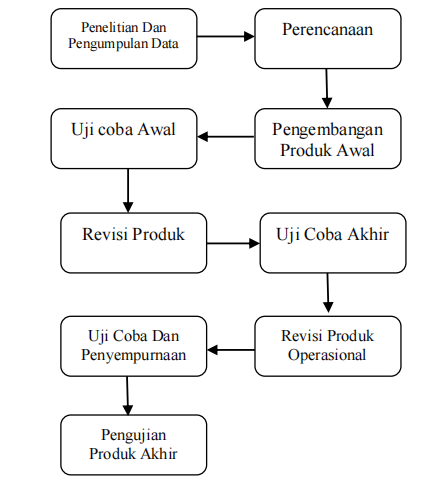 Gambar 1. Kerangka Penelitian3.1 Metode Penelitian Metode penelitian yang dilakukan menggunakan kerangka R & D yaitu Research and Development. R&D (Research and Development) adalah metode penelitian yang digunakan untuk menghasilkan produk tertentu dan menguji efektif atau tidaknya metode tersebut [7], prosesnya adalah sebagai berikut : 1. Penelitian dan Pengumpulan data Pada tahap ini ada 2 hal yang harus dilakukan yaitu studi literatur dan studi lapangan. a. Penelitian Lapangan Pada penelitian ini dilakukan studi lapangan disebut sebagai pengukuran kebutuhan dan penelitian dalam skala kecil. Pengembangan produk, sebaiknya didasari pengukuran kebutuhan (need assessment). Penelitian lapangan dilakukan dengan identifikasi terhadap bentuk antrian yang sebenarnya pada pembuatan Surat Izin Mengemudi.b. Studi literatur Studi literatur dikaji pula ruang lingkup suatu produk, keluasan penggunaan, kondisi pendukung, dll. Langkah langkah yang tepat untuk mengembangkan produk, memberikan gambaran hasil penelitian terdahulu sebagai bahan perbandingan untuk mengembangkan. Ini dilakukan dengan cara membaca, membahas, meringkas dan membuat kesimpulan dari buku-buku dan jurnaljurnal yang berkaitan dengan sistem antrian yang terdapat analisa dalam menggunakan metode Monte Carlo dengan jenis antrian menggunkan Multi Chanel Single Phase sehingga dapat dijadikan landasan dalam penelitian. 2. Perencanaan Pada tahap ini melakukan perancangan pengolahan data yang behubungan dengan data antrian untuk menghasilkan informasi yang akurat. 3. Pengembangan Produk Awal Melakukan serangkaian pengujian di laboratorium terhadap pengolahan data yang akan digunakan tersebut sebagai tindak lanjut dari perancangan simulasi. 4. Uji Coba Awal Simulasi antrian menggunakan Software Promodel. Pengembangan produk awal merupakan kegiatan dari data yang dikumpulkan dimana data di olah dalam draft kasar dari produk yang akan dibuat. 5. Revisi Produk Melakukan evaluasi yang bersifat perkiraan atau judgement, berdasarkan analisis dan pertimbangan logika, kemudian bisa ditarik kesimpulan secara umum. 6. Uji Coba Akhir Peneliti mencatat hal hal penting yang akan dijadikan bahan untuk penyempurnaan produk tersebut 7. Revisi Produk Operasional Bila masih ada kesalahan dalam durasi waktu antrian simulasi penelitian menyempurnakan simulasi sehingga seperti keadaan nyatanya. 8. Uji Coba dan Penyempurnaan Meskipun sudah diperoleh produk yang sempurna tetapi uji coba dan penyempurnaan produk masih perlu dilakukan sekali lagi.9. Pengujian Produk Akhir Pengujian produk akhir, Hal ini bertujuan agar simulasi yang dilakukan adalah benar sesuai dengan keadaan real nya 3.2 Analisa Berdasarkan identifikasi masalah di atas, maka dibutuhkan analisa data terlebih dahulu. Hal ini bertujuan agar pemecahan masalah dapat menghasilkan sebuah solusi, bukan menjadi sebuah masalah yang baru. Menggunakan simulasi sistem antrian metode Monte Carlo adalah solusi yang tepat untuk memecahkan masalah tersebut, dan software Promodel yang digunakan untuk mensimulasikan data antrian yang telah diolah tersebut. Solusi yang didapatkan bertujuan untuk memberi kemudahan dan sebagai acuan dalam pembuatan SIM di Polres Sijunjung dan memberi kenyamanan kepada masyarakat yang mengantri untuk mendapatkan waktu yang lebih singkat dan lebih relevan.BAB V HASIL DAN PEMBAHASAN Analisa sistem yang akan dibuat, menggunakan metode Monte Carlo dengan jalur antrian single channel Multy phase (satu saluran dua tahap) yang sesuai dengan sistem nyata pada Kantor Kepolisian Polres Sijunjung untuk mendapatkan informasi berupa waktu dari antrian pelayanan pembuatan SIM . Dari pengumpulan data di lapangan maka diperoleh waktu kedatangan, mulai proses dan selesai diproses pembuatan SIM diKantor kepolisian polres sijunjung sebagai berikut :Tabel 1 Data Mentah Antrian Pembuatan SIMKantor Kepolisian Polres Sijunjung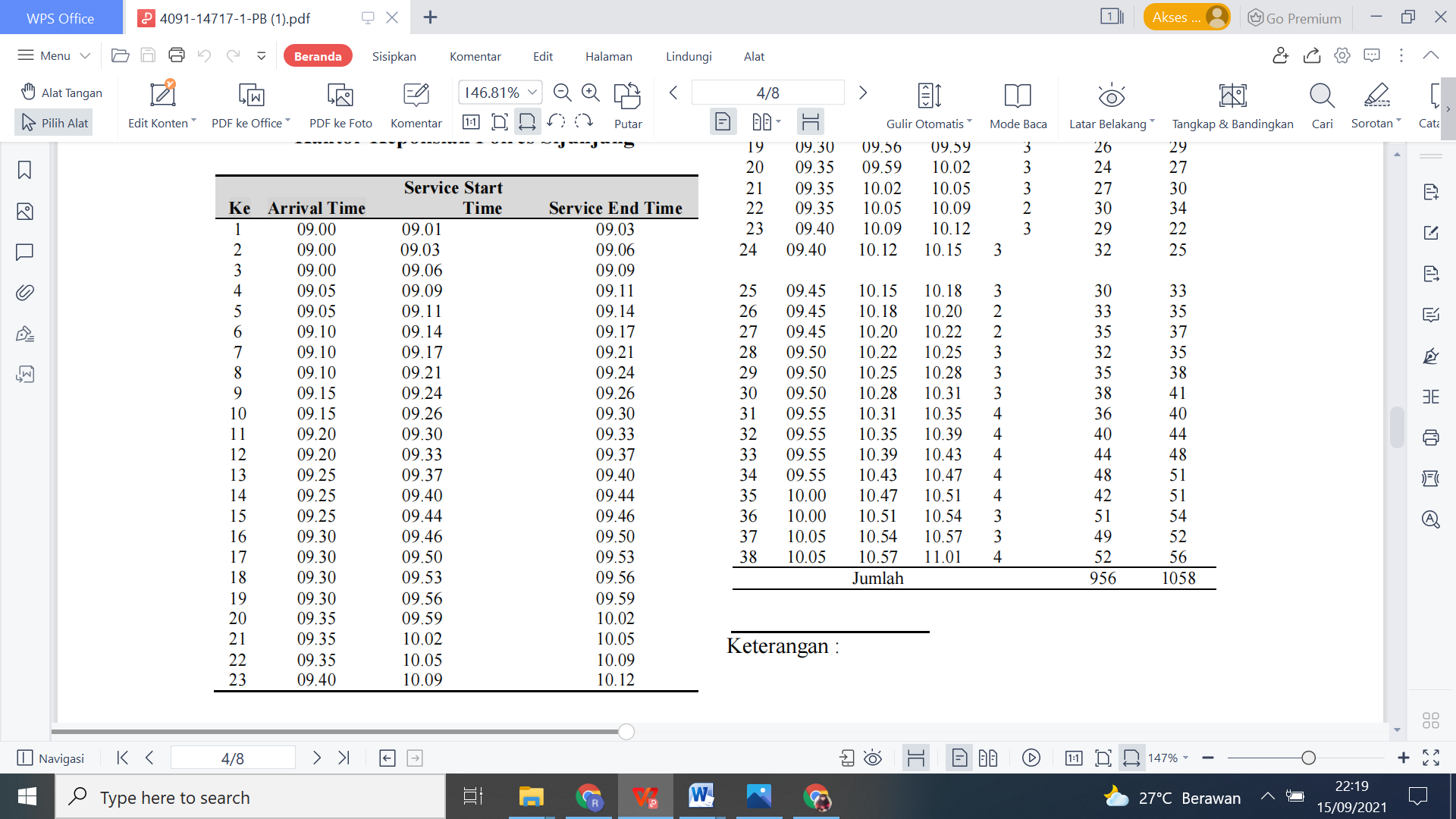 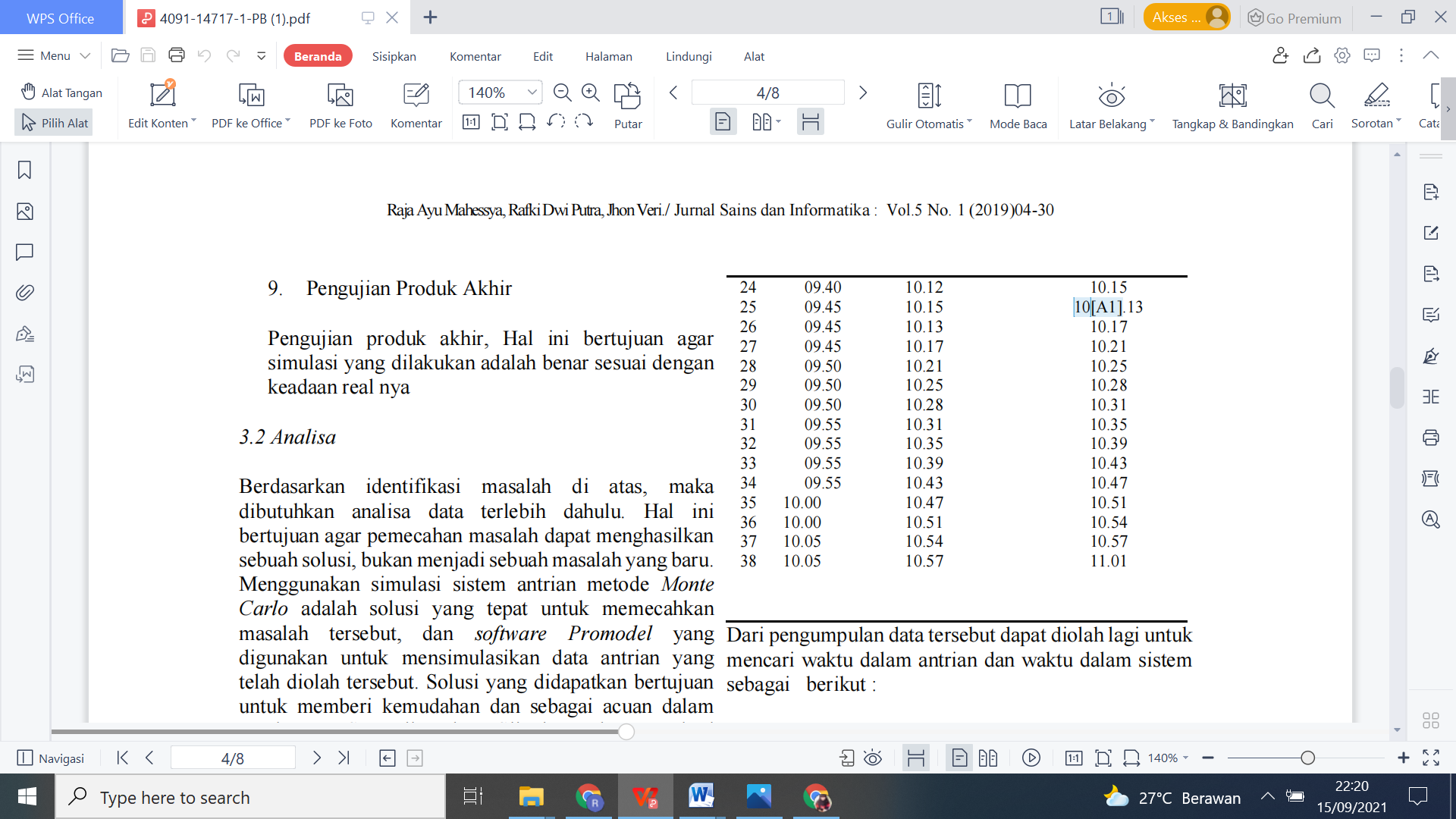 Dari pengumpulan data tersebut dapat diolah lagi untuk mencari waktu dalam antrian dan waktu dalam sistem sebagai berikut :Tabel 2 Waktu Dalam Antrian Dan Waktu DalamSistem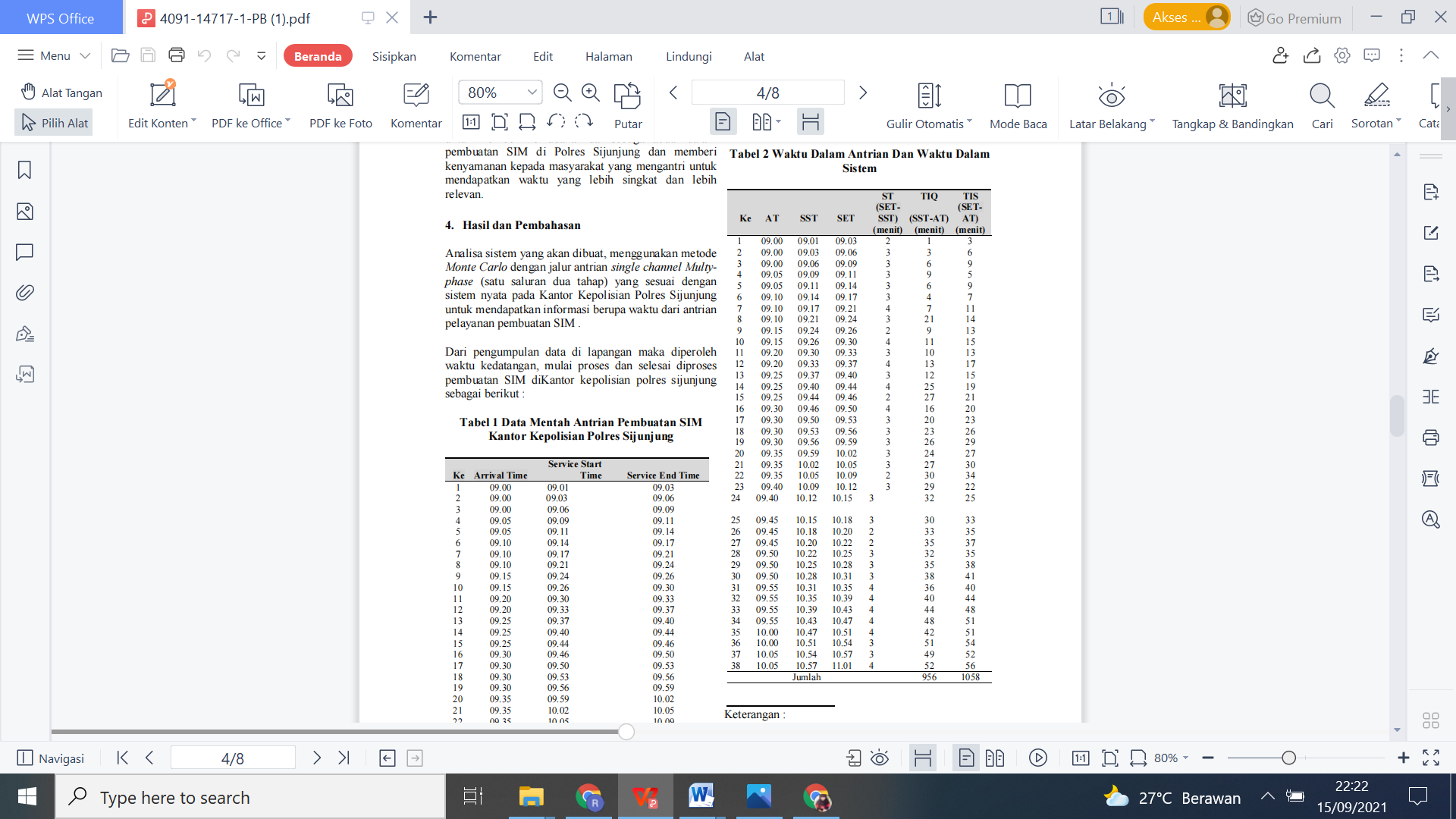 AT : Arrival Time (waktu datang) SST : Service Start Time (mulai pelayanan) SET : Service End Time (selesai pelayanan) TIQ : Time In Queue (waktu di antrian) TIS : Time In Service (waktu pelayanan Tabel 3 Operating Characteristic Hasil Simulasi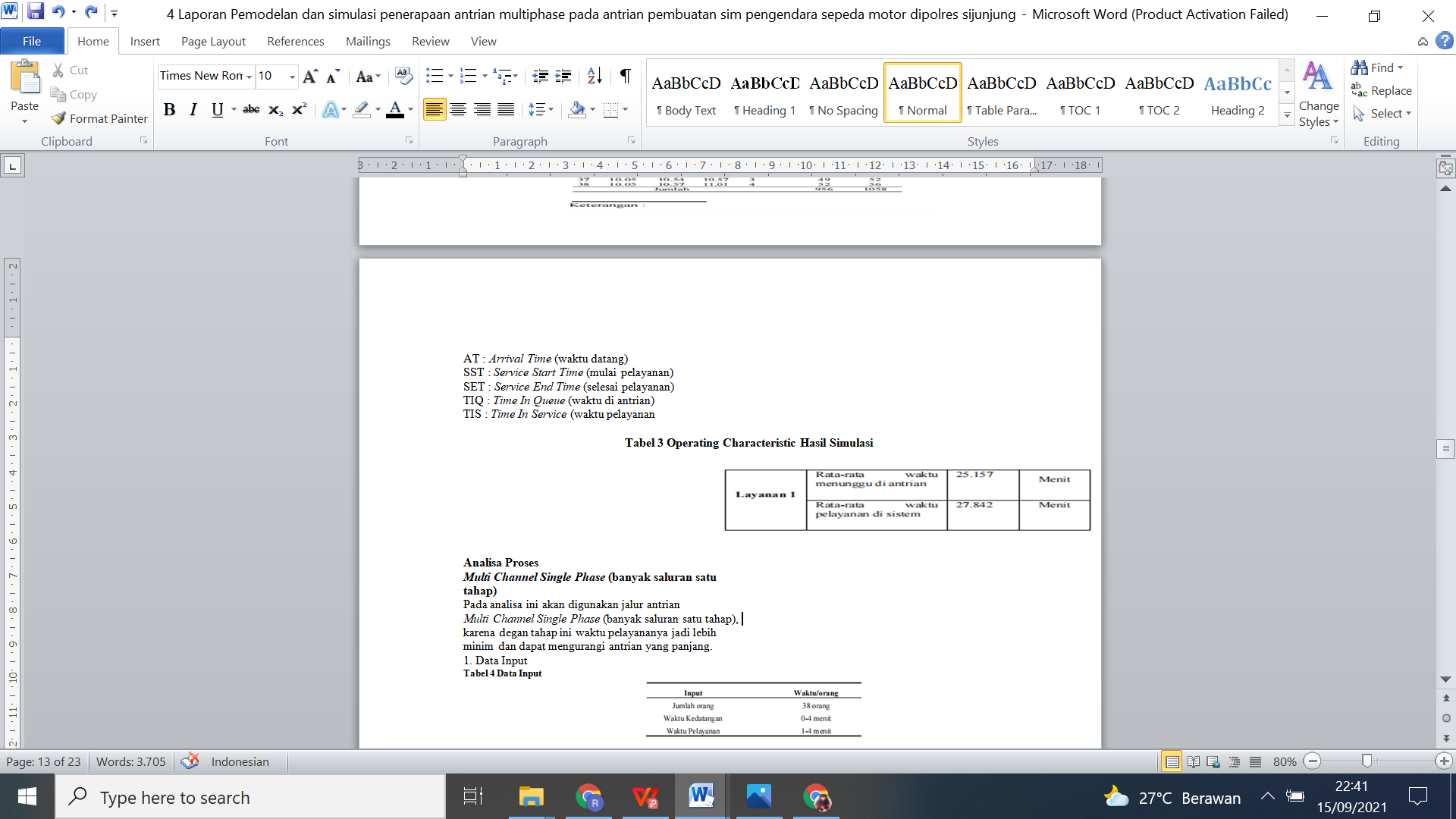 Analisa Proses Multi Channel Single Phase (banyak saluran satu tahap) Pada analisa ini akan digunakan jalur antrian Multi Channel Single Phase (banyak saluran satu tahap), karena degan tahap ini waktu pelayananya jadi lebih minim dan dapat mengurangi antrian yang panjang. 1. Data Input Tabel 4 Data Input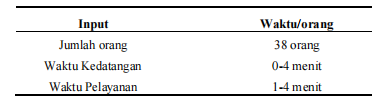 2. Interval Interval waktu selisih kedatangan didapatkan dari pembagian banyak bilangan random dibagi banyak interval Pembagian random = 𝑏𝑎𝑛𝑦𝑎𝑘 𝑏𝑖𝑙𝑎𝑛𝑔𝑎𝑛 𝑟𝑎𝑛𝑑𝑜𝑚 / 𝑏𝑎𝑛𝑦𝑎𝑘 𝑖𝑛𝑡𝑒𝑟𝑣𝑎𝑙 = 100 /5 = 20 𝑛𝑖𝑙𝑎𝑖 Banyak bilangan random didapatkan karena banyaknya suatu kemungkinan yang terjadi, nilai interval didapat dari banyaknya interval yang dapat dilihat pada Tabel berikut:Tabel 5 Inputan Interval Waktu Selisih Kedatangan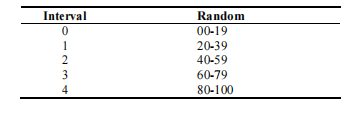 Interval mulai dari 0 (nol) karena kedatangan pada nasabah dimulai dari 0 (nol) dengan selisih waktu kedatangannya 4 menit. Interval waktu pelayanan didapatkan dari pembagian banyak bilangan random dibagi banyak interval Pembagian random = 𝑏𝑎𝑛𝑦𝑎𝑘 𝑏𝑖𝑙𝑎𝑛𝑔𝑎𝑛 𝑟𝑎𝑛𝑑𝑜𝑚 /𝑏𝑎𝑛𝑦𝑎𝑘 𝑖𝑛𝑡𝑒𝑟𝑣𝑎𝑙 = 100 /4 = 25 𝑛𝑖𝑙𝑎𝑖 Tabel 6 Inputan Interval Waktu Pelayanan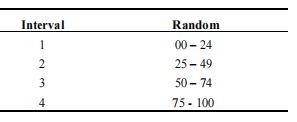 Menentukan angka random yang digunakan untuk mendapatkan nilai selisih waktu kedatangan dengannilai waktu pelayanan dilakukan dengan rumus LCM (Linear Congruent Method).Tabel 7 Ilustrasi Simulasi Multi Channel SinglePhase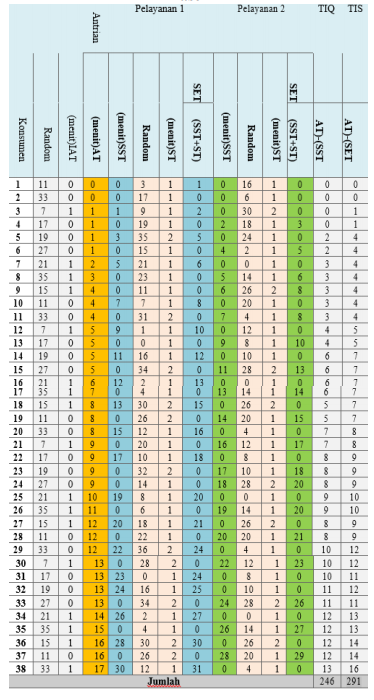 Pada analisa ini akan digunakan jalur antrian Multi Channel MultiPhase (banyak saluran banyak tahap), karena degan tahap ini waktu pelayananyajadi lebih minim dan dapat mengurangi antrian yang panjang. 1.Data Input Tabel 8 Data Input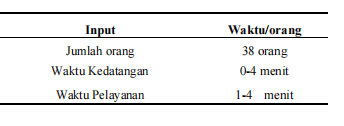 2. Interval interval waktu selisih kedatangan didapatkan dari pembagian banyak bilangan random dibagi banyak interval Pembagian random = 𝑏𝑎𝑛𝑦𝑎𝑘 𝑏𝑖𝑙𝑎𝑛𝑔𝑎𝑛 𝑟𝑎𝑛𝑑𝑜𝑚 /𝑏𝑎𝑛𝑦𝑎𝑘 𝑖𝑛𝑡𝑒𝑟𝑣𝑎𝑙 = 100 /5 = 20 𝑛𝑖𝑙𝑎𝑖 Banyak bilangan random didapatkan karena banyaknya suatu kemungkinan yang terjadi, nilai interval didapat dari banyaknya interval yang dapat dilihat pada Tabel berikut : Tabel 9 Inputan Interval Waktu Selisih Kedatangan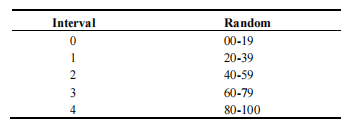 Interval mulai dari 0 (nol) karena kedatangan dimulai dari 0 (nol) dengan selisih waktu kedatangannya 4 menit. Interval waktu pelayanan didapatkan dari pembagian banyak bilangan random dibagi banyak interval Pembagian random = 𝑏𝑎𝑛𝑦𝑎𝑘 𝑏𝑖𝑙𝑎𝑛𝑔𝑎𝑛 𝑟𝑎𝑛𝑑𝑜𝑚 /𝑏𝑎𝑛𝑦𝑎𝑘 𝑖𝑛𝑡𝑒𝑟𝑣𝑎𝑙 = 100 /4 = 25 𝑛𝑖𝑙𝑎𝑖 Tabel 10 Inputan Interval Waktu Pelayanan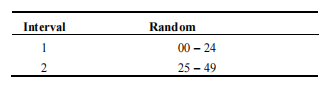 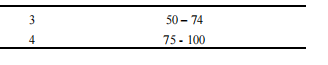 Menentukan angka random yang digunakan untuk mendapatkan nilai selisih waktu kedatangan dengan nilai waktu pelayanan dilakukan dengan rumus LCM (Linear Congruent Method). Tabel ilustrasi simulasi Multi Channel Multiphase Phase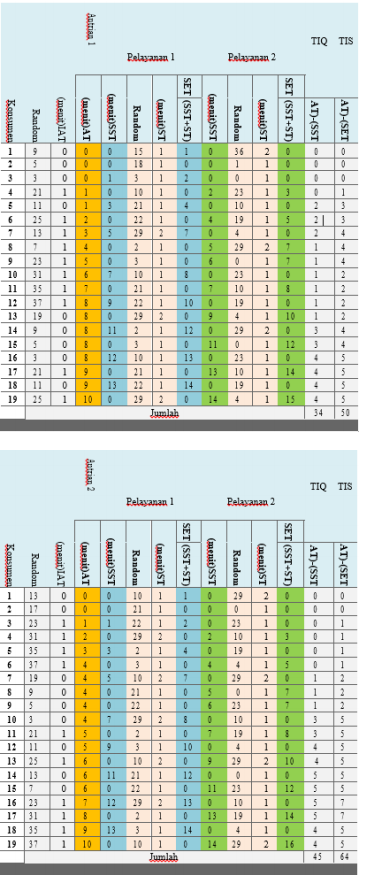 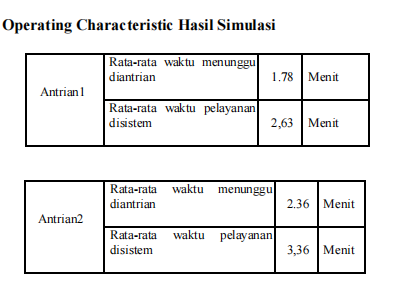 Dari simulasi antrian pembuatan SIM diPolres Sijunjung dengan metode monte carlo menunjukkan bahwa perhitungan hasil analisis dengan MultiChannel multi Phase (banyak saluran banyak tahap) memiliki perbedaan yang jauh dari kenyataannya, sehingga antrian yang menggunakan metode monte carlo dengan Multi Channel Multi Phase (banyak saluran banyak tahap) lebih efektif dari pada antrian nyatanya. Hasil Simulasi Menggunakan Promodel Proses running Multi Channel Multi Phase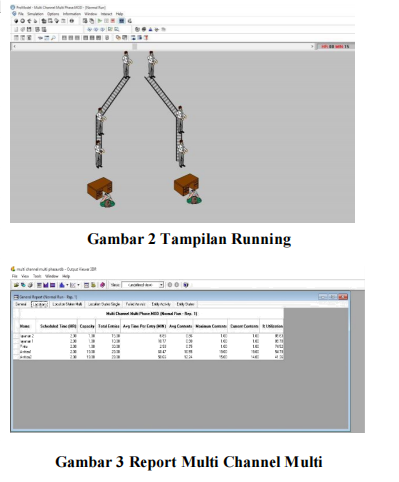 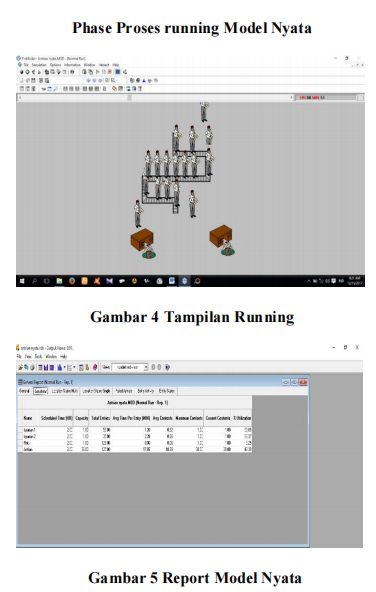 Dapat dilihat dari kedua report tersebut terlihat perbedaan pada location, dimana Scheduled sama-sama di running selama 2 jam, Avg Time Per Entry atau lama rata-rata waktu dalam antrian pada Multi Channel Antrian 1 68,47 dan Antrian 2 50,66 dan pada model nyata Antrian 17,65BAB VIKESIMPULAN DAN SARAN7.1 KESIMPULANBerdasarkan dari proses pembuatan simulasi antrian yang telah dilakukan oleh penulis, maka penulis membuat kesimpulan bahwa : 1. Teori antrian dapat digunakan untuk memecahkan suatu masalah dalam suatu fasilitas pelayanan, dengan ini dapat diperoleh suatu model antrian yang dapat digunakan untuk mengetahui apakah suatu fasilitas sudah bekerja secara optimal. 2. Dengan menggunakan metode Monte Carlo dengan jenis sistem antrian Multi Channel Multi Phase ini antrian yang pada awalnya panjangmenjadi berkurang, dan lebih efektif 3. Dari pengolahan data dapat disimpulkan bahwa waktu pelayanan antrian dikehidupan nyata jauh berbeda dengan menggunakan metode MonteCarlo sistem antrian Multi Channel Multi Phase. 7.2 SARANDalam penggunaan media pembelajaran untuk menunjang pembelajaran yang lebih baik, maka disaranka hal-hal sebagai berikut:PenelitiSebaiknya peneliti mampu mengembangkan media pembelajaran yang sesuai dengan kurikulum sehingga mampu menunjang pembelajaran siswa.PendidikSebaiknya Pendidik mampu memberikan pembelajaran secara implementatif agar ilmu yang diberikan dapat langsung terserap oleh mahasiswa dan dapat digunakan dalam sehari-hari.MahasiswaDengan adanya buku ajar mahasiswa juga dapat mempelajari secara nyata tentang implementasi sebuah teknologi informasi. DAFTAR PUSTAKA[1] T. Saputri, C. Nugraha, and K. Amila, “Model Simulasi Untuk Pergerakan Kendaraan Pada Ruang Dua Dimensi Kontinu Dengan Pendekatan Pemodelan Berbasis Agen Tari Saputri, Cahyadi Nugraha, Khuria Amila,” J. Online Inst. Teknol. Nas. Oktober, vol. 02, no. 04, pp. 2338–5081, 2014. [2] Ikhsan and H. Kurniawan, “IMPLEMENTASI SISTEM KENDALI CAHAYA DAN SIRKULASI UDARA RUANGAN DENGAN MEMANFAATKAN PC DAN MIKROKONTROLER,” J. TEKNOIF, vol. 3, no. 1, pp. 12–19, 2015. [3] R. A. Mahessya, R. Pramana, Gushelmi, and Ikhsan, “Penerapan Queueing Theory Pada Sistem Antrian,” J. Sains dan Inform., vol. 3, pp. 9–16, 2017. [4] F. Arissetya, Sugito, and Sudarno, “PENENTUAN MODEL DAN UKURAN KINERJA PROSES ANTRIAN PADA UNIT PELAYANAN TEKNIK DINAS PUSKESMAS LIMBANGAN KABUPATEN KENDAL,” J. Gaussian, vol. 3, pp. 363–370, 2014. [5] A. V. S. Sreedhar Kumar, V. Veeranna, and B. Durgaprasad, “Multi Objective Scheduling of Jobs in Flexible Manufacturing System Using Metaheuristic Approaches with Inclusion of Simulation Modeling,” Int. J. Comput. Eng. Res. Trends, vol. 351, no. 4, pp. 2349–7084, 2015. [6] D. Benson, “Simulation modeling and optimization using Promodel,” Winter Simul. Conf., pp. 587–593, 1997. [7] Hanafi, “Konsep Penelitian R&D dalam Bidang Pendidikan,” Saintifika Islam. J. Kaji. Keislam., vol. 4, no. 2, pp. 129–150, 2017.Lampiran I. Biodata Ketua Tim Peneliti Ketua.DAFTAR RIWAYAT HIDUPIDENTITAS DIRI RIWAYAT PENDIDIKANPENGALAMAN PENELITIAN DALAM 5 TAHUN TERAKHIRPENGALAMAN PENGABDIAN KEPADA MASYARAKAT DALAM 5 TAHUN TERAKHIRPUBLIKASI ARTIKEL ILMIAH DALAM JURNAL DALAM 5 TAHUN TERAKHIRPEMAKALAH SEMINAR ILMIAH (ORAL PRESENTATION) DALAM 5 TAHUN TERAKHIRKARYA BUKU DALAM 5 TAHUN TERAKHIRPEROLEHAN HKI DALAM 5-10 TAHUN TERAKHIRPENGALAMAN MERUMUSKAN KEBIJAKAN PUBLIK/REKAYASA SOSIAL LAINNYA DALAM 5 TAHUN TERAKHIRJ. Penghargaan Dalam 10 Tahun Terakhir (dari pemerintah atau institusi lainnya)Semua data yang saya isikan dan tercantum dalam biodata ini adalah benar dan dapat dipertanggungjawabkan secara hukum Demikian biodata ini saya buat dengan sebenarnya untuk memenuhi salah satu persyaratan dalam pengajuan NIDN di Universitas Putra Indonesia “YPTK” Padang.								Padang, 6 November 2018Raja Ayu MahessyaNIDN:1023119001No Jenis Luaran Jenis Luaran Jenis Luaran Jenis LuaranIndikator Capaian Indikator Capaian Indikator Capaian NoKategoriSub KategoriWajibTambahanTS1)TS+1TS+21Artikel ilmiah dimuat di jurnal2)Internasional bereputasi1Artikel ilmiah dimuat di jurnal2)Nasional Terakreditasi1Artikel ilmiah dimuat di jurnal2)Nasional tidak terakreditasi2Artike ilmiah dimuat di prosiding3)Internasional TerindeksPublish2Artike ilmiah dimuat di prosiding3)Nasional3Hak Kekayaan Intelektual (HAKI)4)Paten3Hak Kekayaan Intelektual (HAKI)4)Paten sederhana3Hak Kekayaan Intelektual (HAKI)4)Hak CiptaTerdaftar3Hak Kekayaan Intelektual (HAKI)4)Merek dagang3Hak Kekayaan Intelektual (HAKI)4)Rahasia dagang3Hak Kekayaan Intelektual (HAKI)4)Desain Produk Industri4Teknologi Tepat GunaTeknologi Tepat Guna5Model/ Purwarupa/ Desain/ Karya Seni/ Rekayasa Sosial5)Model/ Purwarupa/ Desain/ Karya Seni/ Rekayasa Sosial5)6Buku Ajar (ISBN)6)Buku Ajar (ISBN)6)Terbit7Tingkat Kesiapan Teknologi (TKT)7)Tingkat Kesiapan Teknologi (TKT)7)1Nama Lengkap (dengan gelar) Raja Ayu Mahessya, S.Kom, M.Kom2Jenis KelaminPerempuan	3Jabatan FungsionalAsisten Ahli4NIP/NIK/Identitas lainnya5NIDN10231190016Scopus ID.7Orcid ID.8ResearcherID.6Tempat dan Tanggal LahirPadang, 23 November 19907EMailayumahessya@gmail.com 8Nomor Teleon/HP0852644543509Alamat KantorKampus Universias Putra Indonesia “YPTK” Padang , Jl. Raya Lubuk Begalung, Padang, Sumatera Barat  10WA / Sosmed08526445435012Mata Kuliah yang Diampu1.   Pemodelan dan Simulasi2.   Matematika Diskrit3.   Konsep Sistem Informasi4.   Pemograman Berbasis Objek (OOP)5.   Bahasa Pemrograman III (JAVA)S-1S-2S-3Nama Perguruan TinggiUniversitas Putra Indonesia YPTKUniversitas Putra Indonesia YPTKBidang IlmuSistem InformasiSistem InformasiTahun Masuk-Lulus2008-20122012-2013Judul Skripsi/Tesis/ DisertasiSistem Informasi Pengolahan Data Siswa Grahita Pada UPTD Panti Sosial Bina Grahita Hararapan Ibu (PSBGHI) Dengan Menggunakan Bahasa Pemrograman Netbeans Java 6.9.1Jaringan Syaraf Tiruan Menggunakan Algoritma Backpropogation Untuk Memprediksi Kecerdasan Siswa (Studi Kasus : LP3I Course Center Padang)Nama Pembimbing/ PromotorSilfia Andini, S.Kom, M.KomSri Rahmawati, S.Kom, M.Kom DR. Rusdiyanto RoestamDR. H. Sarjon Defit, S.Kom, M.ScNo.TahunJudul PenelitianPendanaanPendanaanNo.TahunJudul PenelitianSumberJlh (Juta Rp)2014Memprediksi Kecerdasan Siswa Menggunakan Jaringan Syaraf Tiruan Berbasis Algoritma Backpropagation (Studi Kasus Di Lp3i Course Center Padang)Mandiri2016Membangun Sistem Pakar Untuk Diagnosa Infeksi Virus Pada Anak Dengan Menggunakan Metode Forward ChainingDiktiRp.11.500.000,-2016Sistem Informasi Pengolahan Data Siswa Grahita Menggunakan Bahasa Pemrograman Java Netbeans (Studi Kasus Di Uptd Panti Sosial Bina Grahita Harapan Ibu (PSBGHI)) Mandiri2017Penerapan Queueing Theory Sistem Antrian Pendaftaran Bpjs Di Kota Bukittinggi Berbasis WebMandiri2017Pemodelan Dan Simulasi Sistem Antrian Pelayanan Pelanggan Menggunakan Metode Monte Carlo Pada Pt Pos Indonesia (Persero) Padang Mandiri2017Aplikasi Arsip Digital Berbasis Web (Studi Kasus : Dinas Arsip Dan Perpustakaan Daerah Kota Sawahlunto)  Mandiri2018Pembangunan Aplikasi Pemasaran Perumahan Developer Kota Padang Dengan Konsep Customer Relationship Managemen (CRM)DiktiRp.16.626.000No.TahunJudul Pengabdian Kepada MasyarakatPendanaanPendanaanNo.TahunJudul Pengabdian Kepada MasyarakatSumberJlh (Juta Rp)2015Pelatihan Pemanfaatan Teknologi Informasi Dan Komunikasi Untuk Meningkatkan Akhlakul Kharimah Generasi Muda Islam Dalam Kegiatan Pesantren Ramadhan Pemerintah Kota PadangUPI-YPTK102016Bakti Sosial Dan Sosialisasi Pengenalan Teknologi Informasi Bersama Ves Community Dan 1000 Guru Di Jorong Lambeh, Nagari Iv Koto, Kecamatan Palembayan, Kabupaten Agam, Propinsi Sumatera BaratUPI-YPTK10NoJudul Artikel IlmiahNama JurnalVolume/ Nomor/Tahun1.Memprediksi Kecerdasan Siswa Menggunakan Jaringan Syaraf Tiruan Berbasis Algoritma Backpropagation (Studi Kasus Di LP3I Course Center Padang)Majalah KomTekInfo-YPTK, UPI YPTK PadangISSN : 2356-0010, Volume 1 No.2 Desember 20142.Pengembangan Multimedia Interaktif Dalam Media Pembelajaran Mengenal Huruf Hijaiyah J-Click STMIK-AMIK Jayanusa PadangISSN : 2355-7958 Volume 4 No 2 Maret 2016Membangun Sistem Pakar Untuk Diagnosa Infeksi Virus Pada Anak Dengan Menggunakan Metode Forward ChainingJurnal Teknologi, UPI YPTK PadangISSN:2301-4474 Vol.6 No.2Sistem Informasi Pengolahan Data Siswa Grahita Menggunakan Bahasa Pemrograman Java Netbeans (Studi Kasus Di Uptd Panti Sosial Bina Grahita Harapan Ibu (PSBGHI)) LPPM Institut Teknologi PadangISSN:2338-2724 Vol 4 No 1Penerapan Queueing Theory Sistem Antrian Pendaftaran BPJS Di Kota Bukittinggi Berbasis WebEjurnal Kopertis 10E-ISSN: 2502-096XPemodelan Dan Simulasi Sistem Antrian Pelayanan Pelanggan Menggunakan Metode Monte Carlo Pada PT Pos Indonesia (Persero) Padang Jurnal Hang tuahE-ISSN: 2579 -3918Aplikasi Arsip Digital Berbasis Web (Studi Kasus : Dinas Arsip Dan Perpustakaan Daerah Kota Sawahlunto)  J-Click STMIK-AMIK Jayanusa PadangE-ISSN:2541-2469No.Nama Pertemuan Ilmiah/SeminarJudul Artikel IlmiahWaktu dan Tempat1234567No.Judul BukuTahunJumlah HalamanPenerbit1Dasar Robotika2018120Pustaka Galeri MandiriNo.Judul/Tema HKITahunJenisNomor P/ID1.2.No.Judul/Tema /Jenis Rekayasa Sosial Lainnya yang Telah DiterapkanTahunTempat PenerapanRespon MasyarakatNo.Jenis PenghargaanInstitusi Pemberi PenghargaanTahun1.2.